UMOWA O DZIEŁO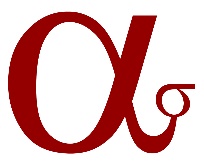 Zawarta w dniu ………………. pomiędzy:……………………………………………………..z siedzibą przy ……………………………………..reprezentowana przez: ……………………………..Zwanym w treści umowy ZAMAWIAJĄCYM, a Panem/Panią:……………………………………………………...zam. przy …………………………………………..PESEL: …………………………Zwanym w treści umowy WYKONAWCĄ, o następującej treści:Zamawiający zleca, a Wykonawca przyjmuje zamówienie wykonania następującego dzieła:…………………………………………………………………………………………Dzieło powinno być wykonane w terminie od dnia …………….. do dnia …………….Wykonawca z tytułu wykonania niniejszej umowy nie podlega obowiązkowi ubezpieczenia społecznego.Tytułem wynagrodzenia Wykonawcy przysługuje wynagrodzenie brutto……………...Wynagrodzenie powyższe podlega opodatkowaniu podatkiem dochodowym od osób fizycznych, który po uwzględnieniu kosztów uzyskania podlega potrąceniu z wynagrodzenia brutto i przekazaniu na rachunek urzędu skarbowego.Wynagrodzenie płatne będzie po wykonaniu dzieła przelewem w terminie 7 dni od daty złożenia rachunku przez Wykonawcę.W przypadku nie wykonania dzieła w wyznaczonym terminie Zamawiający może odstąpić od umowy w terminie natychmiastowym.W sprawach nieuregulowanych umową zastosowanie mają przepisy Kodeksu Cywilnego.Umowę spisano w dwóch jednobrzmiących egzemplarzach, po jednym dla każdej ze stron.        …………………………………                                       …………………………………                 (podpis i pieczątka ZAMAWIAJĄCEGO)			                                            (podpis WYKONAWCY)